Ansökan om stipendium 2017Kai Bälings och Greta Werner-Bälings Stiftelse(sista ansökningsdag: 30 aug.)Datum:                                         Sökandes personnummer:  	Konstnärlig inriktning:  Målare               Tecknare   Stipendier erhållna de senaste 5 åren:Utställningar (senaste 5 åren)Offentliga uppdragÖvriga uppgifterHar du erhållit stipendium från SKF senaste fem åren?	 Nej            Ja    År: Ansökan om stipendium från Kai Bälings och Greta Werner-Bälings stiftelseOBS! Denna sida bifogas i förslutet kuvert.Jag är medveten om att en ofullständigt ifylld ansökan, och/eller arbetsprover där mitt namn på något sätt framgår kommer att tas bort från arbetet med urval av stipendiater. Härmed intygas sanningshalten i uppgifterna i ansökan med mitt personnummer.Personnummer	DatumNamnteckning	Namnförtydligande Adress	Postadress Telefonnummer, mailadressAnvisningarFör att öka neutraliteten i urvalsprocessen ska namn och adress INTE anges på ansökan och bildmaterial. Istället anges personnummer på ansökan och bild- bilagor. Namn och adress bifogas ansökan i förslutet kuvert märkt med personnummer.För stipendienämndens bedömning skall 3 (tre) st pappersbilder i A4 storlek bifogas ansökan.Adress: SKF, Smålandsgatan 7, 111 46 Stockholm. Märk kuvertet med stipendiets namn och år.Ansökan ska vara SKF tillhanda senast den 30 augustieller poststämplad denna dag.Vill du ha bilder i retur var vänlig medsänd ett frankerat kuvert utan namn och adress. Alternativt kan du hämta bilderna under kontorstid på kansliet mellan 171218 och 180131. Därefter kastas materialet. Svenska Konstnärernas Förening
StyrelsenBild 1  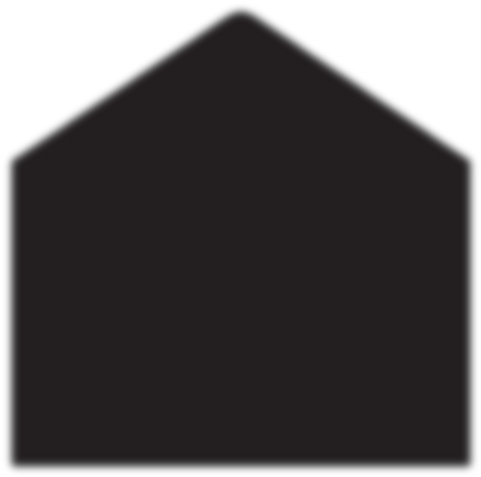 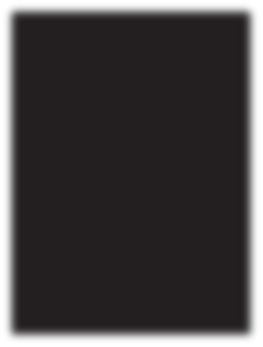 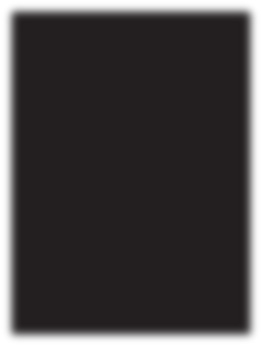 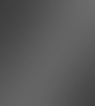 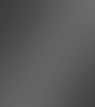 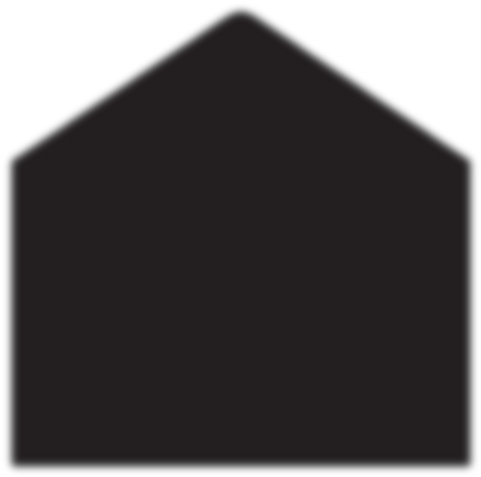 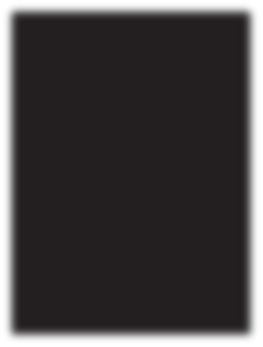 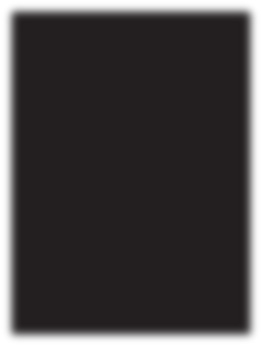 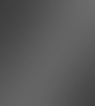 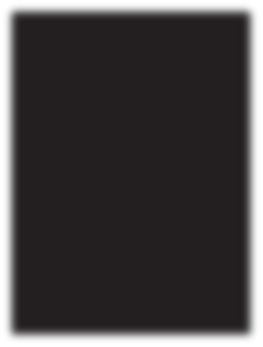 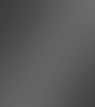 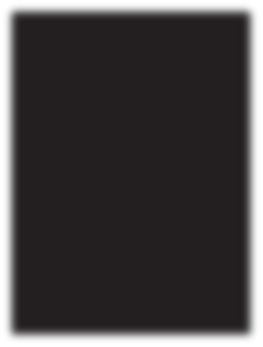 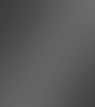 Namn och adress12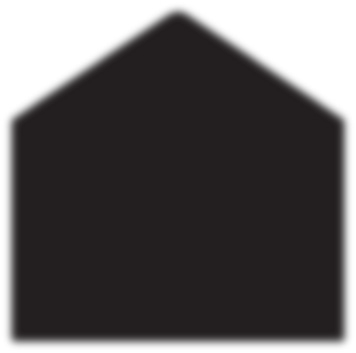 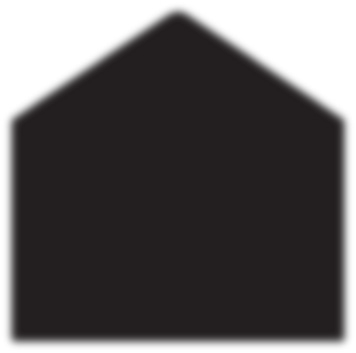 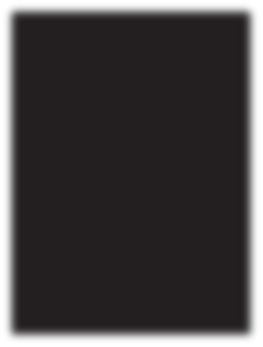 PersonnummerAnsökan med person- nummer4Till Konstnärshuset